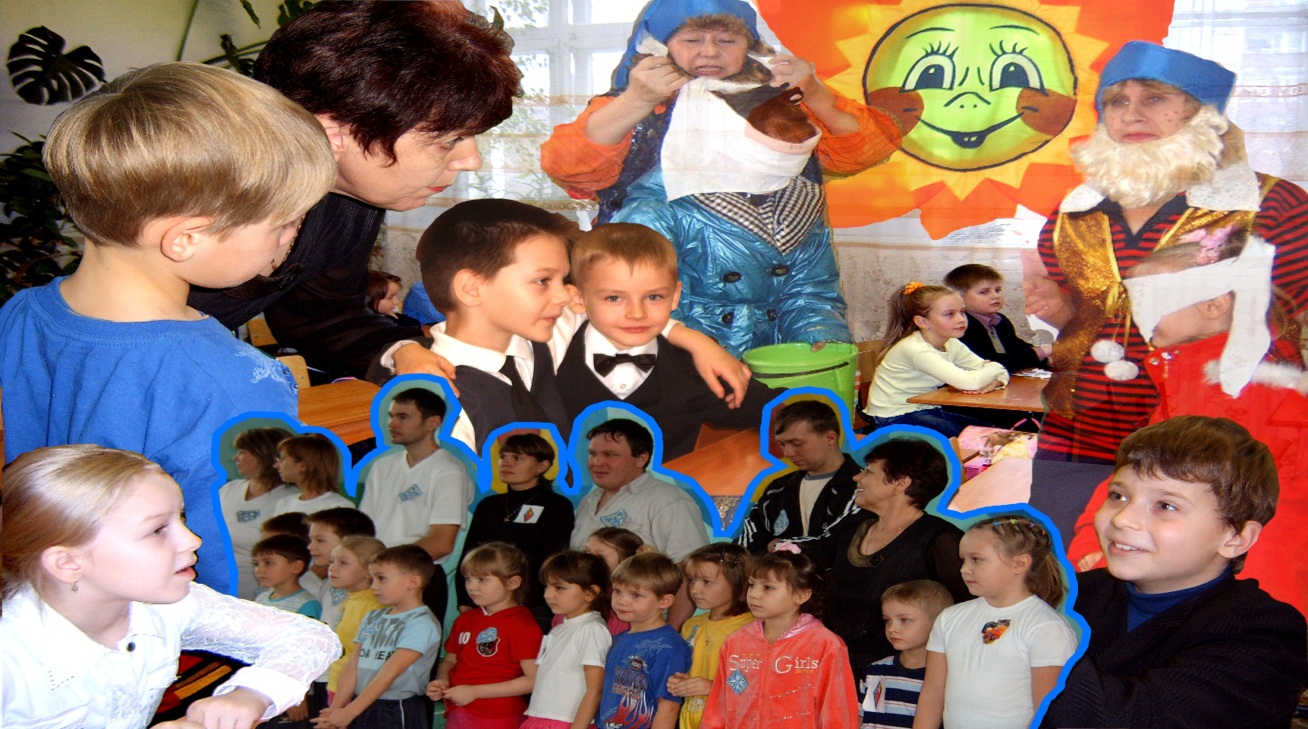 ОСНОВЫ ВЗАИМОДЕЙСТВИЯ ПЕДАГОГОВ  И РОДИТЕЛЕЙ        Взаимодействие педагогов и родителей  учащихся  нашей школы направлено на создание единого воспитательного поля, единой социальной сферы, где наивысшие ценности являются основой жизни, достойной человека.        На каких основах должны строиться отношения учителя и семьи, чтобы воспитание детей было успешным  и помогало совершенствованию ребенка во всей ее полноте? На этот вопрос мы нашли  ответ у В.А. Сухомлинского: «Как можно меньше вызовов в школу матерей и отцов для моральных нотаций детям, для устрашения сыновей отцовской «сильной  рукой», для предупреждения об опасностях, «если и дальше так будет продолжаться»,- и как можно больше такого духовного общения детей с родителями , которая приносит радость матерям и отцам. Все, что у ребенка в голове, в душе, в тетради, дневнике,- все это мы должны рассматривать с т очки зрения взаимоотношений детей и родителей, и совершенно не допустимо, чтобы ребенок приносил матери и отцу одни огорчения- это уродливое воспитание».       Педагог, работающий с коллективом учащихся должен хорошо представлять себе формирующую роль семьи и зависимость этой роли от ценностных ориентаций ее членов. Владение такой информацией позволяет предвидеть, как отношения в семье могут повлиять на личностное развитие ребенка, его характер, поведение, реакции. Учитывая все эти факторы педагогу и следует выбирать направления и формы работы с родителями.        В работе с родителями педагогу необходимо учитывать, что некоторые отрицательные качества в детском характере могут формироваться под влиянием родительских авторитетов. Но в любом случае педагог должен руководствоваться одним из основных правил взаимодействия педагога с родителями- уважением, которое не должно исключаться никакими обстоятельствами, даже фактами низкого поведения родителей.        Родители должны видеть в педагоге человека авторитетного, знающего и способного найти решения в любой, самой сложной ситуации.        Работа    с родителями   младших и старших классов имеет существенные различия.  Если родителям малышей, помимо рекомендаций и психодиагностических сведений, можно дать задания коррекционного плана, то родители старшеклассников больше нуждаются  в консультациях относительно способов взаимодействия со своими взрослыми детьми.  Чаще всего проблема заключается в том, что родители не хотят признать того факта, что их ребенок уже вырос и является  самостоятельной зрелой личностью, с которой надо считаться и вести себя соответствующим образом. Надо постараться настроить таких родителей  на партнерские отношения с ребенком.         Чтобы лучше понять своего ребенка, мы предлагаем родителям анкету для самоанализа:Какой меня видит мой сын (дочь)?Чувствует ли он, что я его люблю?Считает ли он, что я его понимаю?Есть ли у него основания считать меня справедливым человеком, отзывчивым?Нравится ли ему, как я с ним говорю?Хотел бы я, чтобы он говорил со мной, как я с ним?Если я, когда мы поссоримся, чувствую обиду, злость, то, что чувствует он ко мне?Хотел бы я, чтобы меня воспитывали так, как я его?Каких тем я избегаю в разговоре с ним?Чувствует ли он себя одиноким, непонятым?От чего он страдает, знаю ли я об этих страданиях или даже не догадываюсь?          Если родители активно включаются в психокоррекционный процесс, эффект работы психолога увеличивается в несколько раз. Кроме того простое изменение поведения родителей может улучшить ситуацию с ребенком любого возраста.        Педагоги нашей школы в работе с родителями учащихся руководствуются  принципами, которые позволяют формировать ценностную ориентацию школьников и  способствуют их становлению как личностей.1. Не поучать, а приглашать к сотрудничеству  .Опыт работы показывает, что нередко учителя, предвидя возражения родителей, начинают беседу властным тоном с поучительными «интонациями». Такое начало сразу ставит родителя в позицию обижаемого и вынуждает его защищаться, обвиняя во всем учителя  и выгораживая ребенка. Другое дело, если учитель постарается  понять чувства родителей, проявит доброжелательность и внимание к их точке зрения. Тогда возможна выработка совместных действий для адекватного воспитания ученика.2.Находиться в партнерской позиции с родителями. Ни в коем случае учитель не должен занимать позицию «сверху», чтоб не вызвать сопротивление родителей. В то же время вредна и позиция «снизу», так как может привести к манипулятивным действиям со стороны родителей.3.Показать родителям свое положительное отношение к их ребенку. Психологический контакт возникает сразу, как только учитель показывает, что видит позитивные черты в характере ребенка, симпатизирует ему, и даже любят его. Когда родители видят дружелюбный взгляд учителя и чувствуют, что он заботиться о благополучии их ребенка, психологические защиты становятся не нужными и возникает сотрудничество.4.Вести конструктивный диалог с родителями. Не стараться любой ценой отстоять собственную позицию, а стремиться объединить усилия для изменения ситуации. Обсуждать проблему, а не личностные особенности ученика (личностные особенности-это дело психологии). Учитывать личные интересы родителей; искать совместные варианты. При таком подходе можно разрешить многие проблемы без помощи психолога, хотя квалифицированное руководство последнего увеличивает эффективность и качество такой работы.     Все родители желают добра своим детям. Трудность родительства состоит в том, что оно требует изменений от самих родителей, их собственного личностного роста и одновременно учета потребности ребенка, т.е. ответственности не только за себя, но и за другого.МЕЧТЫЯ б хотела наполниться светом,                          и сиять, словно тысячи звезд.Я хотела бы стать поэтом,                         чтоб побольше стихов, меньше проз.Я б хотела в любви раствориться                           и молиться…молиться… молиться…Я б хотела добро нести,                         чтобы худо под корень свести.Я б хотела познать благодать,                         чтоб ее своим близким раздать.Я б хотела стать маленькой  птицей,                          чтобы ввысь постоянно стремиться.Я б хотела встречать рассвет                          на краю, где кончается свет.Я б хотела в гармонии жить:                          понимать, принимать и любить.Как прекрасно уметь мечтать!Засыпая, стихи читать,Ночью полной луной любоваться,Утром солнце встречать , улыбаться.Понимать тайный смысл бытия,                         и достойно нести свое «Я»!Кинцель Н.А.